Российская Федерация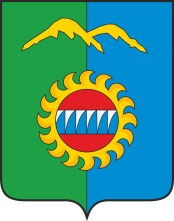 Администрация города ДивногорскаКрасноярского краяП О С Т А Н О В Л Е Н И Е17.12.2020		                        г. Дивногорск		        	  № 214пО внесении изменений в постановление администрации города от 16.09.2014 № 209п «Об утверждении административного регламента предоставления муниципальной услуги «Предоставление разрешения на ввод объекта в эксплуатацию» (в редакции № 79п от 15.05.2015, № 141п от 09.09.2015, № 22п от 26.02.2016, №92п от 22.06.2016, №21п от 23.01.2017, № 40п от 03.04.2018, № 87п от 22.06.2020, №141п от 15.09.2020)На основании статьи 55 Градостроительного кодекса Российской Федерации, руководствуясь статьей 43 Устава города,ПОСТАНОВЛЯЮ:1. Внести в постановление администрации города от 12.09.2014 № 209п «Об утверждении административного регламента предоставления муниципальной услуги «Предоставление разрешения на ввод объекта в эксплуатацию» (в редакции № 79п от 15.05.2015, № 141п от 09.09.2015, № 22п от 26.02.2016, №92п от 22.06.2016, №21п от 23.01.2017, № 40п от 03.04.2018, №87п от 22.06.2020, №141п от 15.09.2020) (далее – Административный регламент) изменения следующего содержания:1.1. Пункт 1.2. Административного регламента изложить в новой редакции:«1.2. Описание заявителей:Заявителями, которым может оказываться муниципальная услуга является застройщик - физическое или юридическое лицо, обеспечивающее на принадлежащем ему земельном участке или на земельном участке иного правообладателя (которому при осуществлении бюджетных инвестиций в объекты капитального строительства государственной (муниципальной) собственности органы государственной власти (государственные органы), Государственная корпорация по атомной энергии "Росатом", Государственная корпорация по космической деятельности "Роскосмос", органы управления государственными внебюджетными фондами или органы местного самоуправления передали в случаях, установленных бюджетным ;законодательством Российской Федерации, на основании соглашений свои полномочия государственного (муниципального) заказчика или которому в соответствии со статьей 13.3 Федерального закона от 29 июля 2017 года        № 218-ФЗ "О публично-правовой компании по защите прав граждан - участников долевого строительства при несостоятельности (банкротстве) застройщиков и о внесении изменений в отдельные законодательные акты Российской Федерации" передали на основании соглашений свои функции застройщика) строительство, реконструкцию, капитальный ремонт, снос объектов капитального строительства, а также выполнение инженерных изысканий, подготовку проектной документации для их строительства, реконструкции, капитального ремонта. Застройщик вправе передать свои функции, предусмотренные законодательством о градостроительной деятельности, техническому заказчику. От имени юридического лица действует его представитель – лицо, в установленном законом порядке, уполномоченное представлять интересы организации».1.2.  В абзаце 2 пункта 2.7.1 исключить слова «, 11».1.3. Пункт 2.8 Административного регламента изложить в новой редакции:«2.8 Перечень оснований для отказа в приеме документов, необходимых для предоставления муниципальной услуги:1). Основание для отказа в приеме документов: выявление неподлинной электронной подписи в электронных документах».1.4. Часть 3 пункта 2.9 дополнить словами: «, за исключением случаев изменения площади объекта капитального строительства в соответствии с частью 6.2 статьи 55 Градостроительного кодекса».2. Настоящее постановление подлежит опубликованию в средствах массовой информации и размещению на официальном сайте администрации города в информационно-телекоммуникационной сети «Интернет».3. Контроль за исполнением настоящего постановления возложить на заместителя Главы города Середу А. И.       4.   Настоящее  постановление  вступает  в  силу  в  день,  следующий  заднем его официального опубликования в средствах массовой информации.Глава города					                                        С. И. Егоров